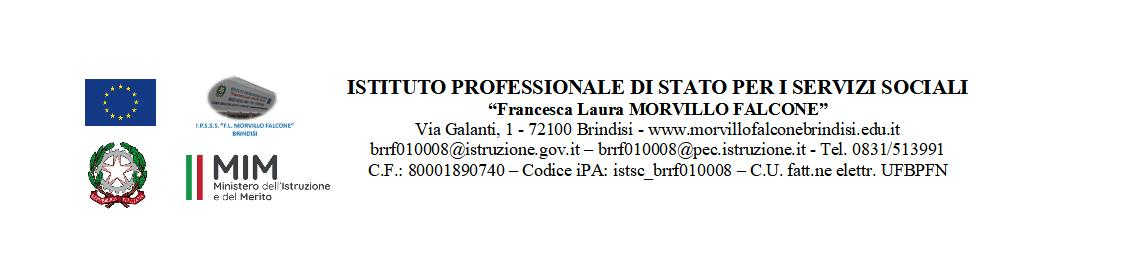 MATERIA:METODOLOGIE OPERATIVE (ore settimanali: 3.).CLASSE: 3BSSANNO SCOLASTICO: 2023/2024.DOCENTE LA VIOLA ALESSIALibro di testo:CORSO DI METODOLOGIE OPERATIVE volume 2 di Grazia Muscogiuri e Daniela PalermoArgomenti:IL SERVIZIO SANITARIO NAZIONALEIl concetto di saluteIl sistema sanitario naionaleAccesso alle prestazioni e tessera sanitariaLa prescrizione sanitaria e ticket sanitarioGli organi responsabili della tutela della salute(ripartizione dei compiti tra stato regioni ed enti locali)I LIVELLI ESSENZIALI DI ASSISTENZA:PRESTAZIONI E SERVIZI DEL SSN Prevenzione collettiva e sanità pubblica Il distretto sanitarioL'assistenza ospedaliera LE FIGURE PROFESSIONALI DELL'EQUIPE MULTIPROFESSIONALEle figure professionali socio sanitarieLe figure professionali di assistenza psicologica Le figure professionali di assistenza sociale Le figure professionali educativo assistenzialiATTIVITÀ LABORATORIALE Suddividi le diverse figure professionali specificando il percorso di studi e le competenze acquisite sviluppando gli obiettivi del loro lavoro.LA PROGETTAZIONE DELL'ATTIVITÀ IN AMBITO ASSISTENZIALE SOCIO-SANITARIO E SOCIO- L’ETA’ EVOLUTIVA :MINORI E ADOLESCENTI le tappe dello sviluppo umano La periodizzazione dell arco di vitaLa fase neonatale o primo stadioLa prima infanzia:dai 6 mesi ai 2 anni di età La seconda infanzia dai 3 ai 6 anniLa terza infanzia o fanciullezza L adolescenza.Gli alunni————————————————————————	         Il docenteALESSIA LA VIOLA